Week 9 - Day 1 (Chapter 7 pt 2)CH101-008 UA Fall 2016AboutWeek 9 - Day 1 (Chapter 7 pt 2)Oct 10, 2016QuizletDownload Word (docx): Navigate using audioAnnouncementsAudio 0:00:14.957544Student Affiliates of the American Chemical SocietyUnhybridized Carbon Orbitals in CH4: Predict the Wrong Bonding and GeometryAudio 0:01:26.977877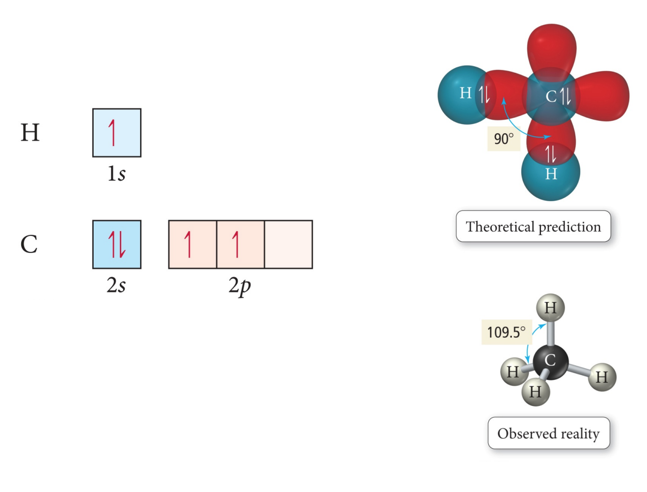 Valence Bond Theory and Hybridization CH4One of the issues that arises is that the number of partially filled or empty atomic orbitals did not predict the number of bonds or orientation of bonds.C = 2s^2 2px^1 2py^1 2pz^0 would predict two or three bonds that are 90° apart, rather than four bonds that are 109.5° apart.To adjust for these inconsistencies, it was postulated that the valence atomic orbitals could hybridize before bonding took place.One hybridization of C is to mix all the 2s and 2p orbitals to get four orbitals that point at the corners of a tetrahedron.HybridizationAudio 0:02:36.629512Some atoms hybridize their orbitals to maximize bonding.More bonds = more full orbitals = more stabilityHybridizing is mixing different types of orbitals in the valence shell to make a new set of degenerate orbitals.sp, sp2 , sp3 , sp3d, sp3d2Four Hybrid orbitalsThe same type of atom can have different types of hybridization.C = sp, sp2 , sp3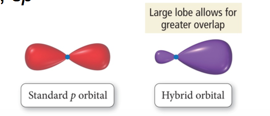 If we need a trigonal planarHybridize s and sp2Hybrid OrbitalsAudio 0:04:49.597515The number of standard atomic orbitals combined = the number of hybrid orbitals formed.Example for carbon:Combining a 2s with a 3p gives four sp3 hybrid orbitals.H cannot hybridize.Its valence shell only has one orbital.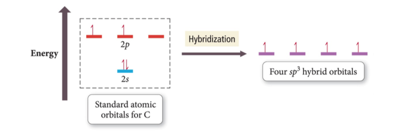 Audio 0:05:51.042164The number and type of standard atomic orbitals combined determines the shape of the hybrid orbitals.The particular kind of hybridization that occurs is the one that yields the lowest overall energy for the molecule.Audio 0:06:49.243321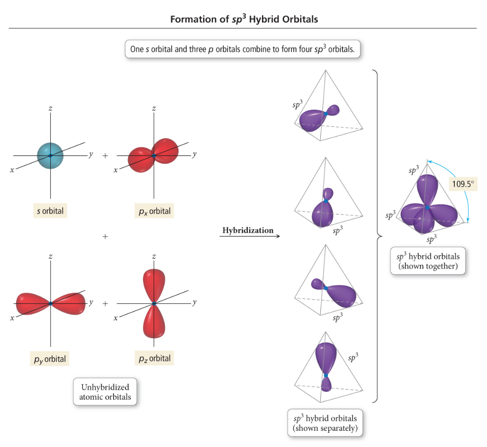 Take the s and 3 p orbitals and make four sp3 orbitalsMakes the tetrahedral geometrysp3 HybridizationAudio 0:08:30.906596Atom with four electron groups around it:Tetrahedral geometry109.5° angles between hybrid orbitalsAtom uses hybrid orbitals for all bonds and lone pairs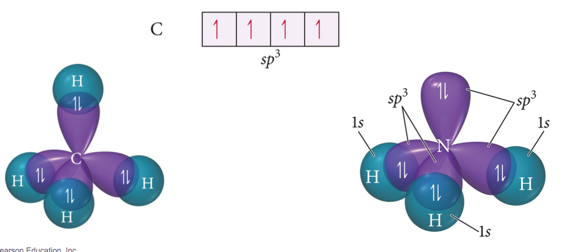 Audio 0:08:43.856308Formation of sp Hybrid Orbitals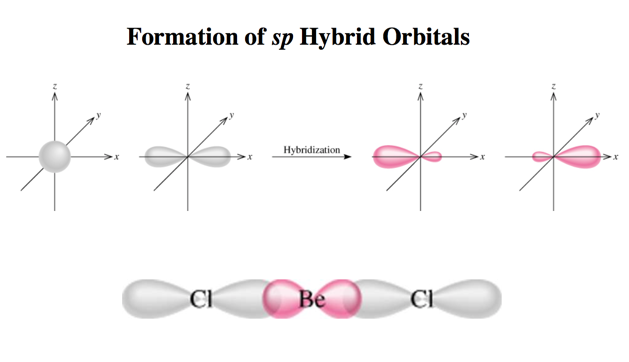 Formation of sp2 Hybrid OrbitalsAudio 0:09:19.885131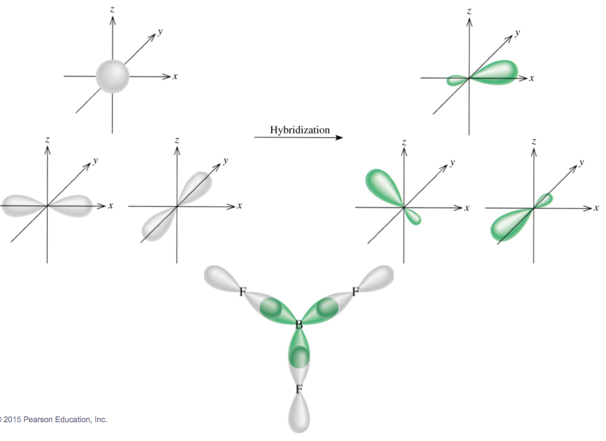 Clicker 1Audio 0:09:46.537377Give the electron geometry (eg), molecular geometry (mg), and hybridization for H2OA) eg = tetrahedral, mg = bent, sp3B) eg = trigonal pyramidal, mg = trigonal pyramidal, sp3C) eg = tetrahedral, mg = trigonal pyramidal, sp3D) eg = bent, mg = bent, sp3E) eg = trigonal planar, gm = trigonal planar, sp3Asp3d Hybridized OrbitalAudio 0:13:35.100695Atom with five electron groups around it:Trigonal bipyramid electron geometrySeesaw, T-shape, linear120° and 90° bond anglesUse empty d orbitals from valence shelld orbitals—used to make π bonds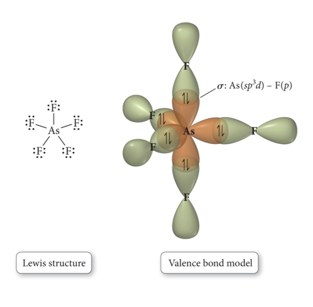 sp3d Hybridized Orbital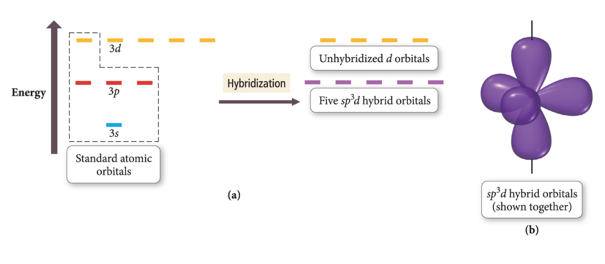 sp3d2Atom with six electron groups around it:Octahedral electron geometrySquare pyramid, square planar90° bond anglesUse empty d orbitals from valence shell to form hybridd orbitals—used to make π bonds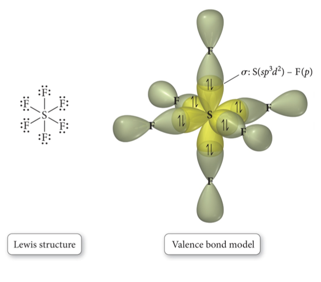 sp3d2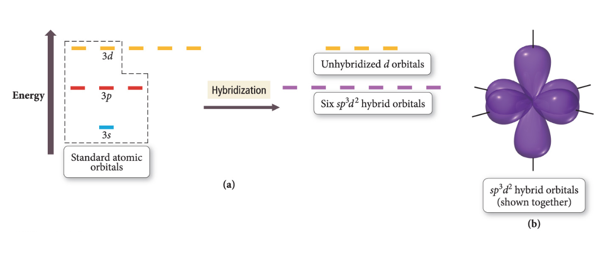 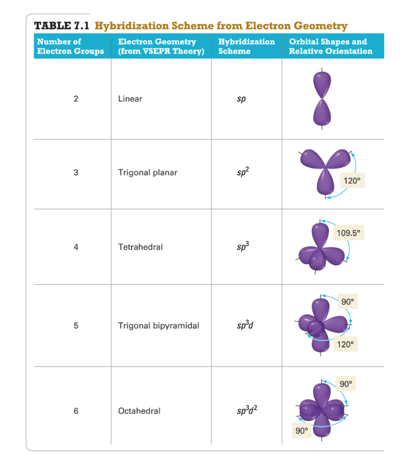 σ and π bonds:σ bonds –overlap along bond axis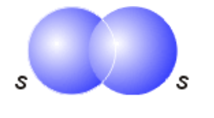 Hybridization: sp2Audio 0:19:16.146819Atom with three electron groups around it:Atom uses hybrid orbitals for σ bonds and lone pairs and uses nonhybridized p orbital for π bond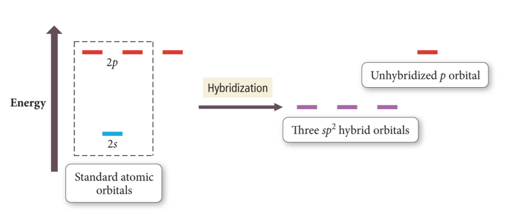 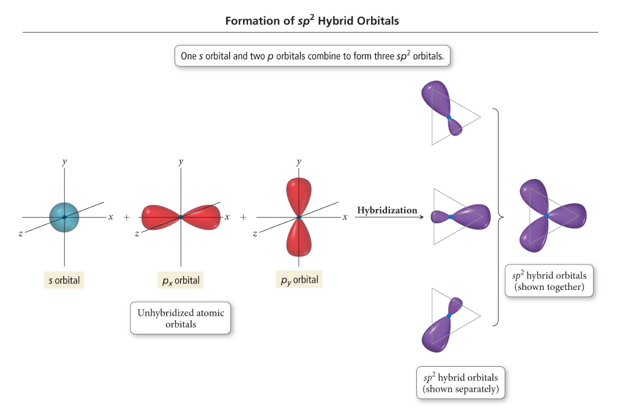 Sigma and Pi BondingAudio 0:20:37.534711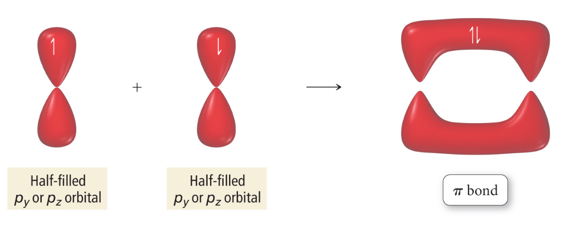 Orbital Diagrams of Bonding: H2COAudio 0:21:03.253240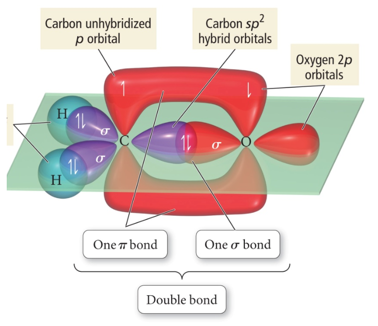 “Overlap” between a sp2 hybrid orbital on C and s 1s orbital on H gives σ bond.“Overlap” between unhybridized p orbitals on C and O gives π bond.“Overlap” between C sp2 hybrid orbital and O sp2 gives σ bondTypes of BondsAudio 0:24:50.789254A sigma (σ) bond results when the interacting atomic orbitals point along the axis connecting the two bonding nuclei.Either standard atomic orbitals or hybridss to s, p to p, hybrid to hybrid, s to hybrid, etc.A pi (π) bond results when the bonding atomic orbitals are parallel to each other and perpendicular to the axis connecting the two bonding nuclei.Between unhybridized parallel p orbitalsThe interaction between parallel orbitals is not as strong as between orbitals that point at each other; therefore, σ bonds are stronger than π bonds.Bond RotationAudio 0:26:21.602225Because of the orbitals that form the σ bond point along the internuclear axis, rotation around that bond does not require breaking the interaction between the orbitals.But the orbitals that form the π bond interact above and below the internuclear axis, so rotation around the axis requires the breaking of the interaction between the orbitals.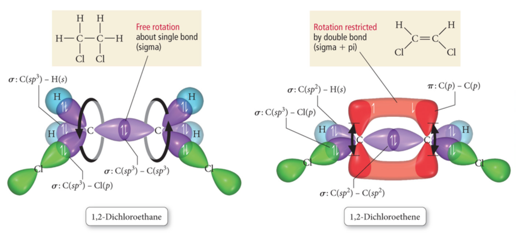 With a single bond, you have free rotation of the molecule around the bondThe rotation does not impact the strength of the bondWith a double bond, you’d have to break the bond to rotateIt actually freezes the structure of the moleculeCis & Trans Isomers of 1,2-DichloroethaneAudio 0:28:53.696722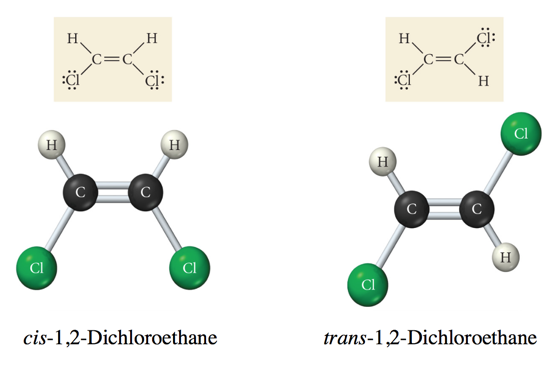 Same compound, different propertiesThink about trans-fatsStill fat, but way more harmfulClicker 2Audio 0:32:21.778478place the following in order of decreasing dipole momentI. cis-CHCl=CHCl II. trans-CHCl=CHCl III. cis-CHF=CHFA) III > I > IIB) II > I > IIIC) I > III > IID) II > III > IE) I = III > IIA. The trans dichloroethane actually cancels itself out and has 0 dipole moment. Then for the cis flourine, it has higher dipole moment than I, so A.sp Hybridization and Triple BondsAudio 0:35:28.142277Atom with two electron groups:Linear shape180° bond angleAtom uses hybrid orbitals for σ bonds or lone pairs and uses nonhybridized p orbitals for π bonds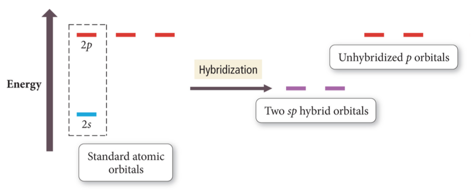 Formation of sp Hybrid Orbital in EthyneAudio 0:36:27.515559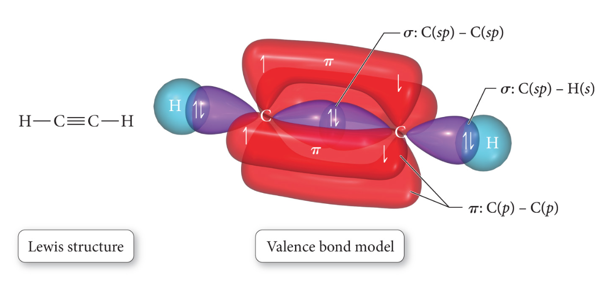 Predicting Hybridization and Bonding SchemeAudio 0:36:53.510663Start by drawing the Lewis structure.Use VSEPR theory to predict the electron group geometry around each central atom.Use Table 7.1 to select the hybridization scheme that matches the electron group geometry.Sketch the atomic and hybrid orbitals on the atoms in the molecule, showing overlap of the appropriate orbitals.Label the bonds as σ or π.Practice Problem on Hybridization Acetaldehyde: CH3CHOProblems with Valence Bond (VB) TheoryAudio 0:43:09.953460VB theory predicts many properties better than Lewis theory.Bonding schemes, bond strengths, bond lengths, bond rigidityHowever, there are still many properties of molecules it doesn’t predict perfectly.Magnetic behavior of O2Resonance hybrids: VB theory presumes the electrons are localized in orbitals on the atoms in the molecule, so doesn’t really address resonance structuresAka, we still have shortcomingsPlease enable JavaScript to view the comments powered by Disqus.CH101-008 UA Fall 2016CH101-008 UA Fall 2016jmbeach1@crimson.ua.edujmbeachhey_beachNotes and study materials for The University of Alabama's Chemistry 101 course offered Fall 2016.termdefinitionhybridizationmixing different types of orbitals in the valence shell to make a new set of degenerate orbitalssp2 hybridizationatom with three electron groups around it (uses nonhybridized p orbital for pi bond)sigma (σ) bondresults when the interacting atomic orbitals point along the axis connecting the two bonding nucleipi bondresults when the bonding atomic orbitals are parallel to each other and perpendicular to the axis connecting the two bonding nucleisigma bonds are (stronger or weaker?) than pi bondsstronger